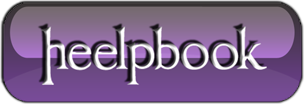 How to disable ”Automatically search for network folders and printers” (Windows XP)There are two ways to disable the “Automatically search for network folders and printers“ in Windows XP Proffesional. To change the registry key to disable automatic search for network printers and folders , follow these steps.  Click Start, type regedit in the Start Search box, and then press ENTER.  Locate the following registry subkey:HKEY_CURRENT_USER\Software\Microsoft\Windows\CurrentVersion\Explorer\Advanced  Right-click System, point to New, and then click DWORD Value.  Type NoNetCrawling, and then press ENTER.  Double-click NoNetCrawling.  In the Value data box, type 1, and then click OK.  Close Registry Editor.You can apply this key via Group Policy or Logon Script or you can create a batch file which will do this for you automatically…Create a simple batch file (i.e. NoNetCrawl.bat) containing the command:Regedit /S \\YourDomainName\Netlogon\NoNetCrawl.regIn the Netlogon share for your domain create the file “NoNetCrawl.reg” using NotePad.exe:Windows Registry Editor Version 5.00[HKEY_CURRENT_USER\Software\Microsoft\Windows\CurrentVersion\Explorer\Advanced]"NoNetCrawling"=-[HKEY_CURRENT_USER\Software\Microsoft\Windows\CurrentVersion\Explorer\Advanced]"NoNetCrawling"=dword:00000001Then assign NoNetCrawl.bat as a logon script through Group Policy.